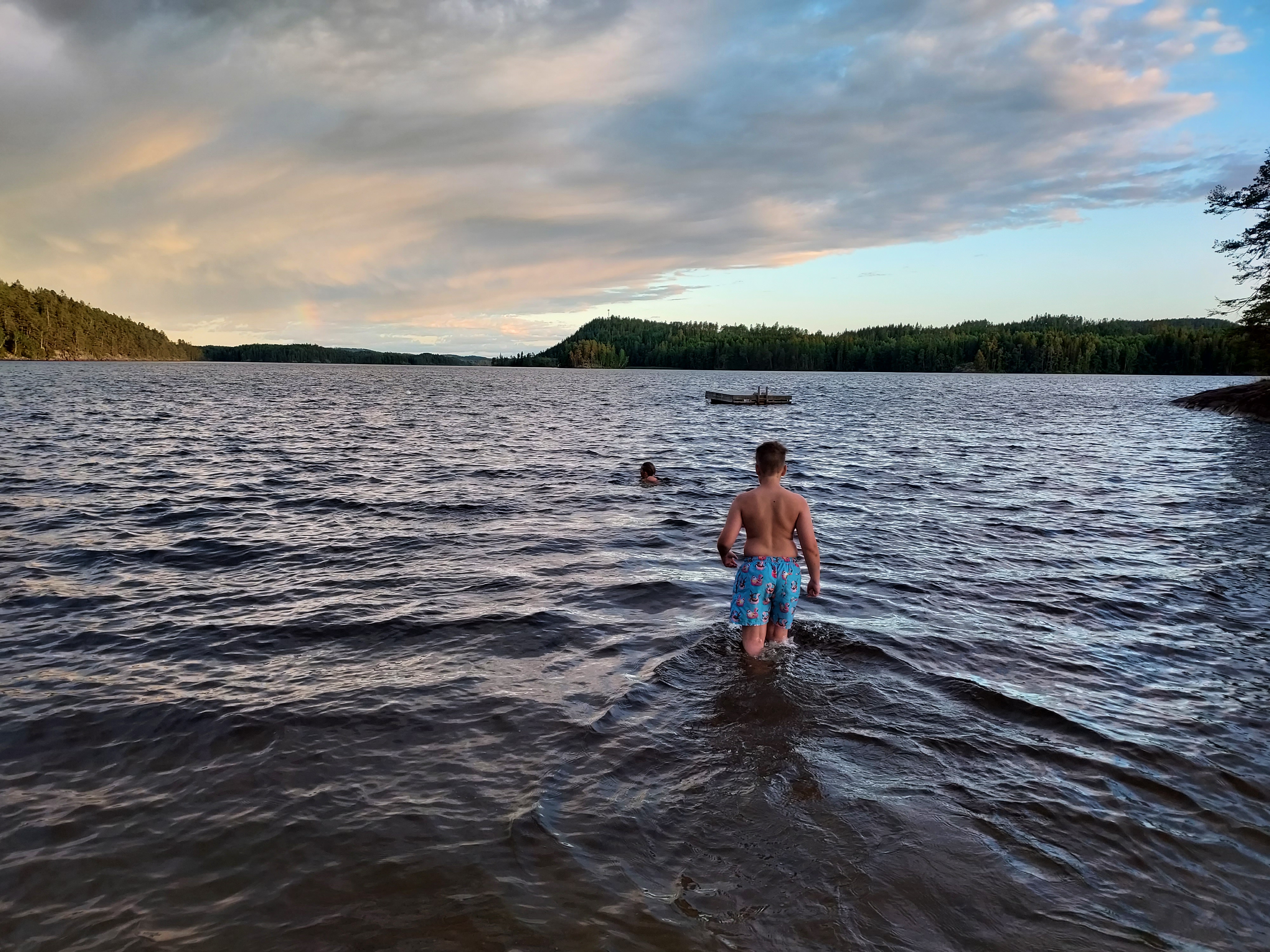 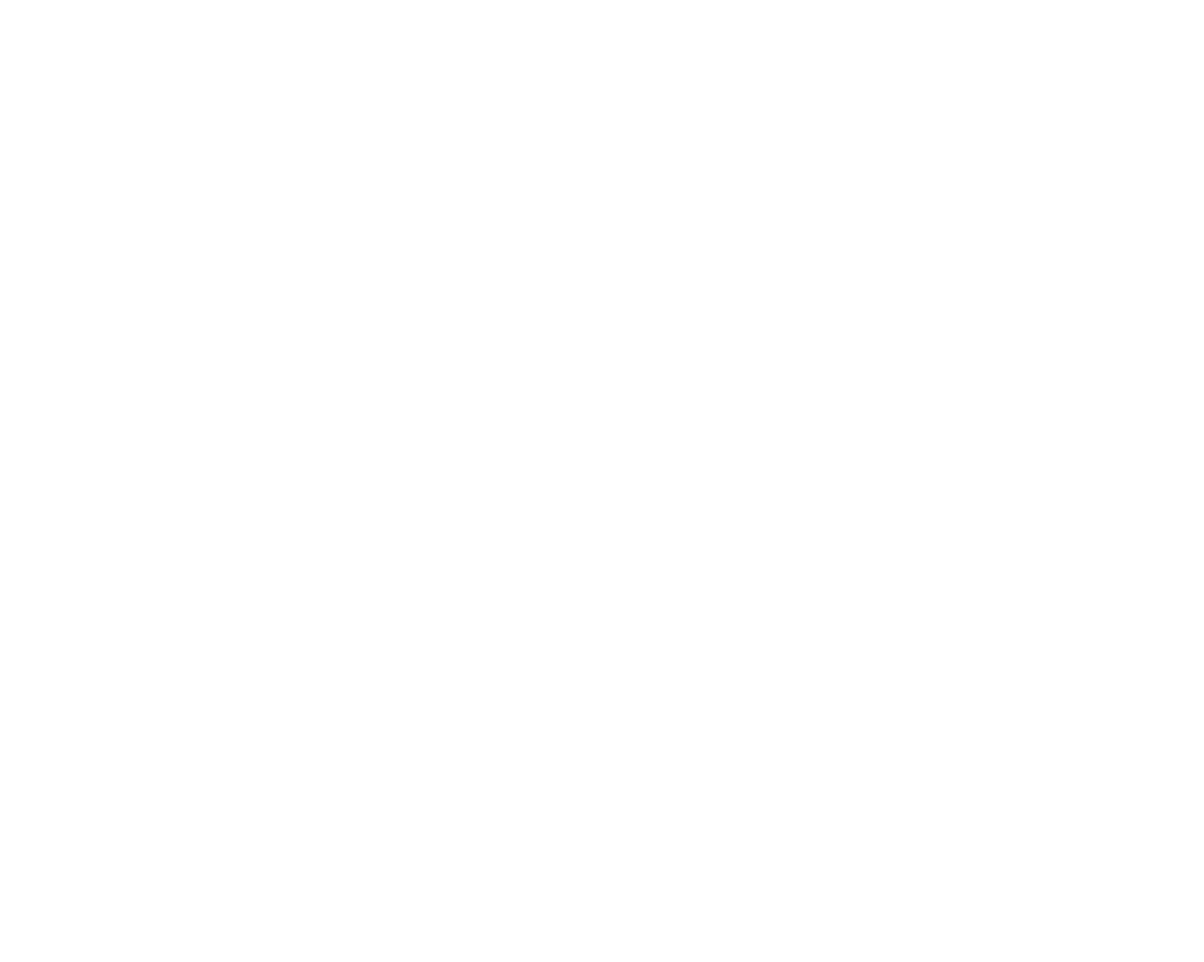 Årets menighetsweekend ønsker å være et sted der vi alle kan samles igjen som menighet, liten og stor!Påmelding til kontoret innen 29.august tlf: 97 59 58 72 eller
halden@frikirken.noVi er sammen i måltider og aktiviteter, bibeltime for voksne, fellessamlinger og opplegg for barna og de unge.
Ta med pålegg til brødmåltider, noe til kaffen, barn, venner og godt humør! Og kanskje badetøy?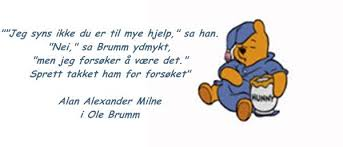 